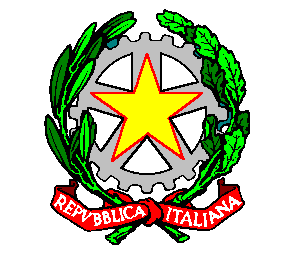 CORTE DI APPELLO DI CATANIA-----------------------------------------Sezione TerzaUdienza del 21 maggio 2024Procedimenti con trattazione oraleProcedimenti con trattazione cartolareCOMPOSIZIONE DEL COLLEGIODott.ssa Francesca Cercone/Dott. Francesco Lentano Presidente                                  Dott.      Giancarlo Cascino                                               ConsigliereDott.ssa Floriana Gallucci                                                 ConsigliereDott.ssa Iole Boscarino                                                    Proc. Generale NUMERO D’ORDINENUMERO REG. GEN.ORARIO171/201909.3022398/201909.30381/2024 (SIGE)09.30465/201909.4551288/202309.456143/202409.45775/2024 (SIGE)10.008107/2024 (SIGE)10.0091236/2024 (SIGE)10.0010153/2024 (SIGE)10.0011104/2024 (SIGE)10.15124817/202110.3013564/202011.30NUMERO D’ORDINENUMERO REG. GEN.1745/2023223396/201932321/201942404/201952357/201962430/202072379/201982566/201992384/2019102579/2019